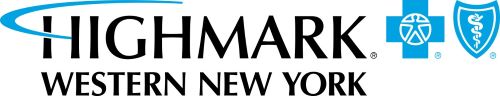 NFTA POS 200 - $20/$20 (0003) - 10663287, 95, 303On the chart below, you'll see what you pay for specific services. You may be responsible for a facility fee, clinic charge or similar fee or charge (in addition to any professional fees) if your office visit or service is provided at a location that qualifies as a hospital department or a satellite building of a hospital.This is not a contract. This benefits summary presents plan highlights only. Please refer to the policy/ plan documents, as limitations and exclusions apply.  The policy/ plan documents control in the event of a conflict with this benefits summary.Your group's benefit period is based on a Calendar Year which runs from January 1 to December 31.If you are enrolled in a "Family" plan, with your embedded deductible, only one eligible family member must satisfy his/her individual deductible before claims reimbursement begins. With your embedded out-of-pocket maximum, once any eligible family member satisfies his/her individual out-of-pocket maximum, claims will pay at 100% of the plan allowance for covered expenses, for the rest of the plan year. Claims for the remaining family members will pay at 100% once the family out-of-pocket maximum amount is met.Services are provided for acute care for minor illnesses. Services must be performed by a Highmark approved telemedicine provider.Services are limited to those listed on the Highmark NY Preventive Schedule (Women's Health Preventive Schedule may apply).The Highmark formulary is an extensive list of Food and Drug Administration (FDA) approved prescription drugs selected for their quality, safety and effectiveness. The formulary was developed by Highmark Pharmacy Services and approved by the Highmark Pharmacy and Therapeutics Committee made up of clinical pharmacists and physicians. All plan formularies include products in every major therapeutic category. Plan formularies vary by the number of different drugs they cover and in the cost-sharing requirements. Your program includes coverage for both formulary and non-formulary drugs at the copayment or coinsurance amounts listed above. Your plan requires that you use Accredo specialty pharmacy for select specialty medications.Highmark Blue Cross Blue Shield of Western New York is a trade name of Highmark Western and Northeastern New York Inc., which is an independent licensee of the Blue Cross Blue Shield Association.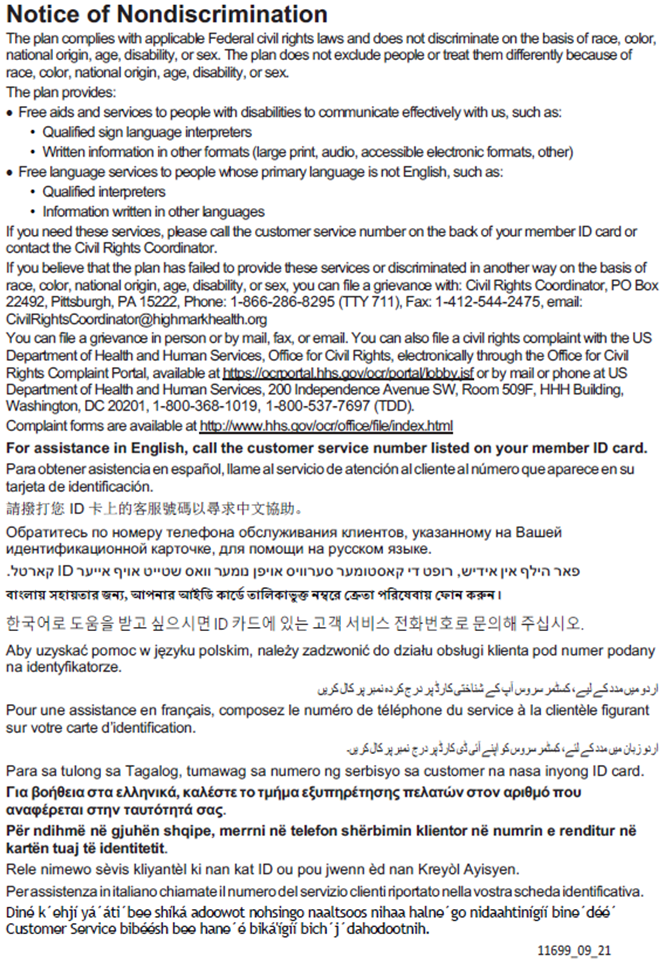 BenefitIn NetworkIn NetworkOut of NetworkGeneral ProvisionsGeneral ProvisionsGeneral ProvisionsGeneral ProvisionsEffective DateJANUARY 1JANUARY 1JANUARY 1Benefit Period (1)Calendar YearCalendar YearCalendar YearDeductible (per benefit period) IndividualNoneNone$750FamilyNoneNone$1,500Deductible Accumulation (2)Not applicableNot applicableEmbeddedCoinsurance - payment based on the plan allowanceNot applicableNot applicable25% after deductibleOut-of-Pocket Maximum (Includes deductible, coinsurance, copays, prescription drug cost sharing and other qualified medical expenses). Once met, the plan pays 100% of covered services for the rest of the benefit period.Individual$3,000$3,000$3,750Family$6,000$6,000$7,500Out-of-Pocket Accumulation (2)EmbeddedEmbeddedEmbeddedOffice/Urgent Care VisitsOffice/Urgent Care VisitsOffice/Urgent Care VisitsOffice/Urgent Care VisitsPrimary Care Provider Office Visits & Virtual Visits$20 copay$20 copay25% after deductibleSpecialist Office Visits & Virtual Visits$20 copay$20 copay25% after deductibleVirtual Visit Provider Originating Site Feecovered in fullcovered in full25% after deductibleUrgent Care Center Visits$20 copay$20 copay$20 copayTelemedicine Services (3)$20 copay$20 copaynot coveredPreventive Care (4)Preventive Care (4)Preventive Care (4)Preventive Care (4)Routine Adultcovered in fullcovered in fullnot coveredPhysical Examscovered in fullcovered in fullnot coveredAdult Immunizationscovered in fullcovered in full25% after deductibleRoutine Gynecological Exams, including a Pap Testcovered in fullcovered in full25% after deductibleMammograms, Annual Routinecovered in fullcovered in full25% after deductibleMammograms, Medically Necessary$20 copay$20 copay25% after deductibleDiagnostic Services and Procedurescovered in fullcovered in full25% after deductibleRoutine Pediatriccovered in fullcovered in full25% after deductiblePhysical Examscovered in fullcovered in full25% after deductiblePediatric Immunizationscovered in fullcovered in full25% after deductibleDiagnostic Services and Procedurescovered in fullcovered in full25% after deductibleEmergency ServicesEmergency ServicesEmergency ServicesEmergency ServicesEmergency Room Services$150 copay (waived if admitted); $20 copay for freestanding urgent care facility$150 copay (waived if admitted); $20 copay for freestanding urgent care facility$150 copay (waived if admitted); $20 copay for freestanding urgent care facilityAmbulance - Emergency and Non-Emergency$50 copay$50 copay$50 copayHospital and Medical / Surgical Expenses (including maternity)Hospital and Medical / Surgical Expenses (including maternity)Hospital and Medical / Surgical Expenses (including maternity)Hospital and Medical / Surgical Expenses (including maternity)Hospital Inpatient$250 inpatient copay/admission$250 inpatient copay/admission25% after deductibleOutpatient Surgery$20 copay$20 copay25% after deductibleMaternity (non-preventive professional services) including dependent daughter$20 copay on initial visit only$20 copay on initial visit only25% after deductibleMedical Care (including inpatient visits and consultations)covered in fullcovered in full25% after deductibleTherapy and Rehabilitation ServicesTherapy and Rehabilitation ServicesTherapy and Rehabilitation ServicesTherapy and Rehabilitation ServicesPhysical Therapy$20 copay$20 copay25% after deductiblePhysical Therapylimit: 30 visits/benefit periodlimit: 30 visits/benefit periodlimit: 30 visits/benefit periodRespiratory Therapy$20 copay$20 copay25% after deductibleRespiratory Therapylimit: 24 visits/benefit period for pulmonary rehabilitationlimit: 24 visits/benefit period for pulmonary rehabilitationlimit: 24 visits/benefit period for pulmonary rehabilitationSpeech Therapy$20 copay$20 copay25% after deductibleSpeech Therapylimit: 30 visits/benefit periodlimit: 30 visits/benefit periodlimit: 30 visits/benefit periodOccupational Therapy$20 copay$20 copay25% after deductibleOccupational Therapylimit: 30 visits/benefit periodlimit: 30 visits/benefit periodlimit: 30 visits/benefit periodSpinal Manipulations$20 copay$20 copay25% after deductibleCardiac Rehabilitation Therapy$20 copay$20 copay25% after deductibleCardiac Rehabilitation Therapylimit: 24 visits/benefit periodlimit: 24 visits/benefit periodlimit: 24 visits/benefit periodInfusion Therapy$20 copay; covered in full for home infusion$20 copay; covered in full for home infusion25% after deductibleChemotherapy$20 copay$20 copay25% after deductibleRadiation Therapy$20 copay$20 copay25% after deductibleDialysis$20 copay; covered in full for home dialysis$20 copay; covered in full for home dialysis25% after deductibleMental Health / Substance AbuseMental Health / Substance AbuseMental Health / Substance AbuseMental Health / Substance AbuseInpatient Mental Health Services$250 inpatient copay/admission$250 inpatient copay/admission25% after deductibleInpatient Detoxification / Rehabilitation$250 inpatient copay/admission$250 inpatient copay/admission25% after deductibleOutpatient Mental Health Services (includes virtual behavioral health visits)$20 copay$20 copay25% after deductibleOutpatient Substance Abuse Services$20 copay$20 copay25% after deductibleOther ServicesOther ServicesOther ServicesOther ServicesAcupuncture$20 copay$20 copaynot coveredAcupuncture6 visits/plan year6 visits/plan year6 visits/plan yearAllergy Extractscovered in fullcovered in full25% after deductibleAllergy Injections$20 copay$20 copay25% after deductibleApplied Behavior Analysis for Autism Spectrum Disorder$20 copay$20 copay25% after deductibleApplied Behavior Analysis for Autism Spectrum Disorderlimit: 680 hours/benefit periodlimit: 680 hours/benefit periodlimit: 680 hours/benefit periodAssisted Fertilization Procedures (GIFT & ZIFT excluded)See service category (i.e. lab, surgery, imaging)See service category (i.e. lab, surgery, imaging)See service category (i.e. lab, surgery, imaging)Assisted Fertilization Procedures (GIFT & ZIFT excluded)limit: 3 cycles/lifetime for in vitro fertilizationlimit: 3 cycles/lifetime for in vitro fertilizationlimit: 3 cycles/lifetime for in vitro fertilizationDental Services Related to Accidental InjurySee service category (i.e. lab, surgery, imaging)See service category (i.e. lab, surgery, imaging)See service category (i.e. lab, surgery, imaging)Diagnostic Services$20 copay$20 copay25% after deductibleAdvanced Imaging (MRI, CAT, PET scan, etc.)$20 copay$20 copay25% after deductibleStandard Imaging$20 copay$20 copay25% after deductibleDiagnostic Medical$20 copay$20 copay25% after deductiblePathology/Laboratorycovered in fullcovered in full25% after deductibleAllergy Testing$20 copay$20 copay25% after deductibleDurable Medical Equipment and Supplies50%; $20 copay for diabetic supplies; $20 copay for diabetic equipment50%; $20 copay for diabetic supplies; $20 copay for diabetic equipment50% after deductible; 25% after deductible for diabetic equipment and suppliesMassage Therapy$20 copay$20 copaynot coveredMassage Therapy12 visits/plan year12 visits/plan year12 visits/plan yearOrthotics50%50%not coveredProsthetic Devicescovered in full; 50% for external prostheticscovered in full; 50% for external prosthetics25% after deductibleHome Health Carecovered in fullcovered in full25% after deductibleHospicecovered in fullcovered in full25% after deductibleHospicelimit: 210 days/benefit periodlimit: 210 days/benefit periodlimit: 210 days/benefit periodInfertility Counseling, Testing and TreatmentSee service category (i.e. lab, surgery, imaging)See service category (i.e. lab, surgery, imaging)See service category (i.e. lab, surgery, imaging)Skilled Nursing Facility Care$250 inpatient copay/admission$250 inpatient copay/admission25% after deductibleSkilled Nursing Facility CareUnlimited daysUnlimited daysUnlimited daysTransplant Services$250 inpatient copay/admission (recipient)$250 inpatient copay/admission (recipient)25% after deductiblePrescription DrugsPrescription DrugsPrescription DrugsPrescription DrugsPrescription Drug DeductibleIndividualnonenonenoneFamilynonenonenonePrescription Drug Program (5)Defined by the National Plus NY Pharmacy Network - Not Physician Network. Prescriptions filled at a non-network pharmacy are not covered.Your plan uses the Comprehensive Formulary with an Incentive Benefit DesignRetail Drugs (30/60/90-day Supply)$5 / $10 / $15 Formulary generic copay$20 / $40 / $60 Formulary brand copay$35 / $70 / $105 Non-Formulary generic copay$35 / $70 / $105 Non-Formulary brand copaySelect Specialty Drugs (31-day Supply)$5 Formulary generic copay$20 Formulary brand copay$35 Non-Formulary copayMaintenance Drugs through Mail Order (30/60/90-day Supply)$5 / $5 / $5 Formulary generic copay$20 / $20 / $20 Formulary brand copay$35 / $70 / $105 Non-Formulary generic copay$35 / $35 / $35 Non-Formulary brand copayRetail Drugs (30/60/90-day Supply)$5 / $10 / $15 Formulary generic copay$20 / $40 / $60 Formulary brand copay$35 / $70 / $105 Non-Formulary generic copay$35 / $70 / $105 Non-Formulary brand copaySelect Specialty Drugs (31-day Supply)$5 Formulary generic copay$20 Formulary brand copay$35 Non-Formulary copayMaintenance Drugs through Mail Order (30/60/90-day Supply)$5 / $5 / $5 Formulary generic copay$20 / $20 / $20 Formulary brand copay$35 / $70 / $105 Non-Formulary generic copay$35 / $35 / $35 Non-Formulary brand copayRetail Drugs (30/60/90-day Supply)$5 / $10 / $15 Formulary generic copay$20 / $40 / $60 Formulary brand copay$35 / $70 / $105 Non-Formulary generic copay$35 / $70 / $105 Non-Formulary brand copaySelect Specialty Drugs (31-day Supply)$5 Formulary generic copay$20 Formulary brand copay$35 Non-Formulary copayMaintenance Drugs through Mail Order (30/60/90-day Supply)$5 / $5 / $5 Formulary generic copay$20 / $20 / $20 Formulary brand copay$35 / $70 / $105 Non-Formulary generic copay$35 / $35 / $35 Non-Formulary brand copay